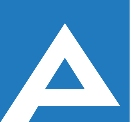 Agenţia Naţională pentru Ocuparea Forţei de MuncăLista candidaţilor admişi la concursul pentru ocuparea funcţiilor publice vacante:Notă: Persoanele care au depus dosarul de concurs prin e-mail se vor prezenta la data de                         30.08.2023, ora 08:45 cu documentele originale pentru a se verifica veridicitatea actelor depuse, sub sancțiunea respingerii dosarului de concurs (mun. Chișinău str. V. Așecsandri, 1, etajul 6 bir. 605).Nr. d/oNume, PrenumeComentariiSpecialist principal,Direcția tehnologii informaționaleSpecialist principal,Direcția tehnologii informaționaleProba scrisă va avea loc la data de 30.08.2023, ora 09.00,în sediul Agenției Naționale pentru Ocuparea Forței de Muncă  pe adresa  mun. Chișinău str. V. Așecsandri, 1, etajul 6 bir. 610 1.Ciobanu DmitriiProba scrisă va avea loc la data de 30.08.2023, ora 09.00,în sediul Agenției Naționale pentru Ocuparea Forței de Muncă  pe adresa  mun. Chișinău str. V. Așecsandri, 1, etajul 6 bir. 610 